Специализированное структурное образовательное подразделение Посольства России в Египте средняя общеобразовательная школа с углубленным изучением иностранного (английского) языка.                                               Семейная форма получения образованияТест по информатике  9 класс (1 полугодие) (Время  выполнения  работы  40 минут.)  Фамилия _________________________ Имя______________________Город ___________________________ Дата_____________________САЙТ1. Моделирование – это…процесс изготовления игрушечных копий объектов;процесс следования за модными течениями в жизни, культуре, моде;метод познания, состоящий в создании и исследовании моделей.2. Какие пары объектов не находятся в отношении «объект-модель?»компьютер – его рисунок;компьютер – его функциональная схема;компьютер – его процессор;компьютер – его техническое описание.3.  Какой аспект моделируется в данном примере: «Составление плана изложения»внешний вид;структура;поведение.4. Что является целью создания следующей  модели: «Составление расписания уроков»?представление материальных предметов;объяснение известных фактов;построение гипотез;получение новых знаний об исследуемых объектах;прогнозирования;управления.5. Какие пары объектов находятся в отношении «объект-модель?»торговый центр – набор товаров;торговый центр – время работы;торговый центр – его макет;торговый центр – список работников.6.Материальной моделью является: анатомический муляж картачертеждиаграмма7.Информационной моделью является:макет зданияглобускартаигрушечная модель машины8. Рецепт приготовления борща, это…формальная модельописательная модельобразная форма моделиматериальная модель9. Между населёнными пунктами А, В, С, D, Е построены дороги, протяжённость которых (в километрах) приведена в таблице: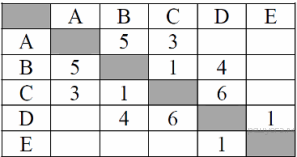 Определите длину кратчайшего пути между пунктами А и E. Передвигаться можно только по дорогам, протяжённость которых указана в таблице.1) 72) 83) 94) 1010. На рисунке — схема дорог, связывающих города А, Б, В, Г, Д, Е, Ж и К. По каждой дороге можно двигаться только в одном направлении, указанном стрелкой. Сколько существует различных путей из города А в город К? 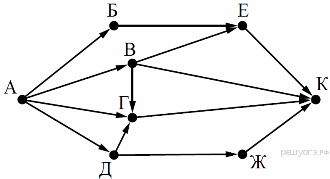 11. Ниже в табличной форме представлен фрагмент базы данных «Отправление поездов дальнего следования»:Сколько записей в данном фрагменте удовлетворяют условию (Категория поезда = «скорый») ИЛИ (Вокзал = «Павелецкий»)?В ответе укажите одно число — искомое количество записей. ____________12. Чему будет равно значение переменной с в результате выполнения серии операторов. Запишите  ответ:x:= 8 + 2*5;  y:= (x mod 10) + 14;  x:= (y div 10) + 3;  c:= x - y;13.Определите, что будет напечатано в результате работы следующего фрагмента программы. Запишите ответ________var k, s: integer; begin s:=0; k:=0;  while k < 30 do begin  k:=k+3;  s:=s+k;end; write(s); end.14. Массив описан следующим образом: const b: array [1..5] of integer = (1, 2, 3, 5, 11). Значение выражения b[5]*b[4]-b[2]-b[3]*b[1] равно. Запишите ответ________15. В таблице Dat хранятся данные измерений среднесуточной температуры за 10 дней в градусах (Dat[1] — данные за первый день, Dat[2] — за второй и т. д.). Определите, какое число будет напечатано в результате работы следующей программы. Текст программы приведён на трёх языках программирования.Запишите ответ____________Ответы:Тестовый баллШкольная оценка1 – 67 – 1011 – 1314 – 15«2»«3»«4»«5»Пункт назначенияКатегория поездаВремя в путиВокзалРигаскорый15:45РижскийРостовфирменный17:36КазанскийСамарафирменный14:20КазанскийСамараскорый17:40КазанскийСамараскорый15:56КазанскийСамараскорый15:56ПавелецкийСамарафирменный23:14КурскийСанкт-Петербургскорый8:00ЛенинградскийСанкт-Петербургскорый4:00ЛенинградскийСаратовскорый14:57ПавелецкийСаратовпассажирский15:58ПавелецкийСаратовскорый15:30ПавелецкийАлгоритмический языкБейсикПаскальалг		нач		целтаб Dat[1:10]	цел к,	m	Dat[1]	:= 12	Dat[2]	:= 15	Dat[3]	:= 17	Dat[4]	:= 15	Dat[5]	:= 14	Dat[6]	:= 12	Dat[7]	:= 10	Dat[8]	:= 13	Dat[9]	:= 14	Dat[10]	:= 15	m := 0		нц для к от 1 до	10если Dat[к]=15	тоm : =	m+1	все		КЦ		вывод m		КОНDIM Dat(10)	AS INTEGERDIM k,m AS INTEGER	Dat(1)= 12:	Dat(2) =	15Dat(3) = 17:	Dat(4) =	15Dat(5) = 14:	Dat(6) =	12Dat(7) = 10:	Dat(8) =	13Dat(9) = 14:	Dat(10) =	15m = 0		FOR k = 1 TO 10	IF Dat(k)=15 THEN	m = m+1		ENDIF		NEXT k		PRINT mVar k, m: integer;	Dat: array[1..10] of integer;Begin			Dat[1]	:= 12;	Dat[2]	:= 15;Dat[3]	:= 17;	Dat[4]	:= 15;Dat[5]	:= 14;	Dat[6]	:= 12;Dat[7]	:= 10;	Dat[8]	:= 13;Dat[9]	:= 14;	Dat[10]	:= 15;m := 0;			for k :=	1 to	10 do	if Dat[k] =	15 then	begin		m := m+1;	end;			writeln(m);		End.12345678910111213141533263132379-17165503